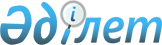 О внесении изменения в постановление Восточно-Казахстанского областного акимата от 21 октября 2010 года № 590 "Об утверждении перечня автомобильных дорог общего пользования областного значения Восточно-Казахстанской области"Постановление Восточно-Казахстанского областного акимата от 26 апреля 2024 года № 107. Зарегистрировано Департаментом юстиции Восточно-Казахстанской области 2 мая 2024 года № 9011-16
      Восточно-Казахстанский областной акимат ПОСТАНОВЛЯЕТ: 
      1. Внести в постановление Восточно-Казахстанского областного акимата от 21 октября 2010 года № 590 "Об утверждении перечня автомобильных дорог общего пользования областного значения Восточно-Казахстанской области" (Зарегистрировано в Реестре государственной регистрации нормативных правовых актов за № 2538) следующее изменение:
      приложение к указанному постановлению изложить в новой редакции согласно приложению к настоящему постановлению.
      2. Государственному учреждению "Управление пассажирского транспорта и автомобильных дорог Восточно-Казахстанской области" в установленном законодательством Республики Казахстан порядке обеспечить:
      1) государственную регистрацию настоящего постановления в Департаменте юстиции Восточно Казахстанской области;
      2) размещение настоящего постановления на интернет-ресурсе Восточно-Казахстанского областного акимата после официального опубликования.
      3. Контроль за исполнением настоящего постановления возложить на заместителя акима области, курирующего вопросы транспорта и автомобильных дорог.
      4. Настоящее постановление вводится в действие по истечении десяти календарных дней после дня его первого официального опубликования. ПЕРЕЧЕНЬ автомобильных дорог общего пользования областного значения Восточно-Казахстанской области
					© 2012. РГП на ПХВ «Институт законодательства и правовой информации Республики Казахстан» Министерства юстиции Республики Казахстан
				
      Аким Восточно-Казахстанской области

Е. Кошербаев
Приложение к постановлению 
Восточно-Казахстанского 
областного акимата 
от 26 апреля 2024 года № 107Утвержден постановлением 
Восточно-Казахстанского 
областного акимата 
От 21 октября 2010 года № 590
   №п/п
Индекс автомобильной дороги
Наименование автомобильной дороги
Протяженность, км
1
KF-16
Усть-Каменогорск-Горная-Ульбинка-Северное км 16-60
44
2
KF-9
Усть-Каменогорск-Таргын-Самарское км 15-145
130
3
KF-1
Дмитриевка-Бородулиха-Шемонаиха км 72-87
15
4
KF-20
Алтайка-Чапаево км 0-37
37
5
KF-21
Октябрьская переправа – Алтайка – Ново-Хайрузовка км 0-83
83
6
KF-24
Большенарым -Курчум км 0-135
135
7
KF-25
Курчум-Калжыр км 0-131
131
8
KF-26
Теректы-Урунхайка-Тоскайын км 0-91
91
9
KF-62
"KF-25 Курчум-Калжыр" - Акбулак-Караой-Ашалы км 0-98
98
10
KF-14
Кокпекты-Самарское-Васильевская переправа км 40-169
129
11
KF-423
Подъезд к Кулынжонской переправе км 0-12
12
12
KF-30
Аксуат-Бакей-Карасу-Акжар - "М-38 Омск-Майкапчагай" км 30-124
94
13
KF-29
Карасу – "М-38 Омск -Майкапчагай" км 0-12
12
14
KF-2
Шемонаиха-Секисовка км 0-56
56
15
KF-158
"М-38 Омск-Майкапчагай" - Шиликты-Акжар км 0-128
128
16
KF-237
Подъезд к селу Новотроицкое км 0-22
22
17
KF-49
Усть-Каменогорск-Бобровка км 0-13
13
18
KF-129
Бобровка-Лыжная база км 0-9
9
19
KF-50
Усть-Каменогорск – Тарханка км 0-15
15
20
KF-357
Въезд к селу Веселое км 0-3
3
21
KF-138
Тарханка-Топиха км 0-12
12
22
KF-54
Средигорное-Ново Поляковка-Малонарымка км 0-58
58
23
KF-435
Подъезд к селу Кайынды км 0-4
4
24
KF-11
Мамай батыр-Бозанбай км 0-34
34
25
KF-12
Мамай батыр-Бозанбай-Алгабас-Таргын км 0-36
36
26
KF-39
Шемонаиха-Большая Речка км 0-36
36
27
KF-40
Шемониха-п.Усть-Таловка км 0-9
9
28
KF-418
Подъезд к селу Куйган км 0-3
3
29
KF-419
Подъезд к селу Калгуты км 0-1
1
30
KF-60
"Курчум-Калжыр" - Бурабай-Маралиха км 0-75
75
31
KF-61
"Курчум-Калжыр" - Аксуат км 0-47
47
32
KF-163
"Курчум-Калжыр" - Маралды" - Теректыбулак км 0-11
11
Общая протяженность
Общая протяженность
Общая протяженность
1583 км